Извещениео внесении изменений в извещение о проведенииаукциона  в электронной форме № 0187300005817000455и документацию  об аукционе № 0187300005817000455  на правозаключения гражданско-правового договора на поставку продуктов питания (рыба)	Муниципальное бюджетное общеобразовательное учреждение «Средняя общеобразовательная школа №2» вносит изменения в извещение  и документацию аукциона в электронной форме                                     №0187300005817000455 на право заключения гражданско-правового договора на поставку продуктов питания (рыба) для нужд муниципального бюджетного общеобразовательного учреждения «Средняя общеобразовательная школа № 2» города Югорска: 1. Изменения в извещение о проведении  аукциона в электронной форме № 0187300005817000455:1.1.  Пункт 1 «Идентификационный код закупки»  изложить в новой редакции «Идентификационный код закупки 173862200262586220100111130010000000».1.2.  Пункт 14 слова:  «19» декабря 2017 года» заменить словами «22» декабря  2017 года».1.3.  Пункт 16 слова: «21» декабря 2017 года» заменить словами «26» декабря  2017 года».1.4.  Пункт 17 слова:  «25» декабря 2017 года»  заменить словами «29» декабря 2017 года». 2. Изменения в документации об аукционе в электронной форме в часть I «Сведения о проводимом аукционе в электронной форме»:2.1. Пункт 1 «Идентификационный код закупки»  изложить в новой редакции «Идентификационный код закупки 173862200262586220100111130010000000».2.2. Пункт 19: слова «дата окончания предоставления разъяснений положений документации об аукционе «17»  декабря  2017 года» заменить словами «дата окончания предоставления разъяснений положений документации об аукционе «20» декабря 2017 года».2.3. Пункт 20 слова: «19» декабря 2017 года» заменить словами «22» декабря  2017 года».2.4. Пункт 21 слова: «21» декабря 2017 года» заменить словами «26» декабря  2017 года».2.5. Пункт 22 слова:  «25» декабря 2017 года»  заменить словами «29» декабря 2017 года».3. Изменения в части III «Проект контракта»:3.1. «Идентификационный код закупки»  изложить в новой редакции «Идентификационный код закупки 173862200262586220100111130010000000».Директор школы:                                                                                                                    И.А. Ефремова                 Исполнитель:Заведующий хозяйством групп детей дошкольного возрастаНикулина Оксана Александровна2-59-68Управление образованияадминистрации города ЮгорскаМуниципальное бюджетное общеобразовательное учреждение «Средняя общеобразовательная школа № 2»Мира ул.,  д. 85,  г. Югорск,  628260, Ханты-Мансийский автономный округ- Югра, Тюменская область,Тел./ факс (34675) 7-02-62E -  mail: yugorskschool2@mail.ru  ОКПО 40781326, ИНН/КПП 8622002625/862201001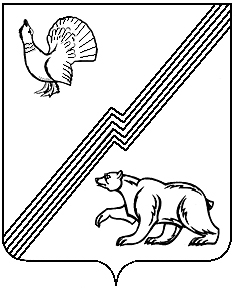 